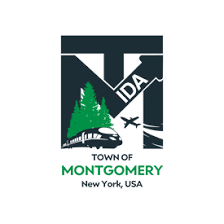 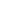 REGULAR MEETING OF THE TOWN OF MONTGOMERY INDUSTRIAL DEVELOPMENT AGENCY TO BE HELD ON TUESDAY DECEMBER 13, 2022TOWN HALL 110 BRACKEN ROAD MONTGOMERY, NY 12549AGENDATuesday, December 13, 2022Order of Business1:00 PMCall to Order and Declaration of QuorumApproval of November 9, 2022 Meeting MinutesPublic Comment of Items on the AgendaPublic Hearing- KCE NY 2, LLCPublic Hearing- Milk Factory, LLCConsideration for Approval of Executive Director Town of Montgomery Contract Executive Director ReportFinancial Report Update as of November 30, 2022Other BusinessUTEP Policy/Mission Statements Review Discussion for 1-10-23 VoteConsideration of Vote on MIDA Board Meeting & Committee Meeting Dates for 2023Executive Session Discussion regarding MIDA Secretary Vacancy beginning December 15, 2022AdjournmentNext Meeting Scheduled for January 10, 2023	The meeting shall be live-streamed and be available for viewing at the following sites: https://acquisitionsmarketing.com/ https://www.facebook.com/TownofMontgomeryOfficial/Draft Agenda Subject to Change